Trnavská regionálna komora, Trhová 2, 917 01 Trnava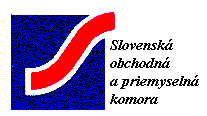 Tel : 033 5512 588, Fax : 033 5512 603Email : peter.kovar@sopk.skTrnavská regionálna komora SOPK Vás pozýva na obchodnú misiu do Toronta  – KanadaTermín konania : 24. – 29. októbra 2018Partneri : Zastupiteľský úrad veľvyslanectva SR v Kanade, kancelária Kanadského veľvyslanectva na Slovensku, partnerská obchodná a priemyselná komora v Toronte.Obchodná misia je zameraná na nadviazanie obchodnej spolupráce prostredníctvom dvojstranných rokovaní firiem. Obchodné rokovania firiem budú pripravené na základe Vašich požiadaviek, podľa  ktorých budú vybraní vhodní obchodní partneri na kanadskej strane. Kanadská strana zohľadní  prípadné ďalšie požiadavky slovenských firiem. K realizácii tejto obchodnej misie predchádzalo stretnutie s predstaviteľmi kancelárie Kanadského veľvyslanectva na Slovensku, s ktorými bol realizovaný odborný seminár na tému komplexná hospodárska a obchodná dohoda medzi EÚ a Kanadou, známa pod skratkou CETA, kde sa hovorí aj o eliminácii dovozných ciel a taríf a tým zlacnenie dovozu z Kanady a vývozu do Kanady, prístup k verejnému obstarávaniu , zjednodušenie vysielania pracovníkov, atď.Predbežný program obchodnej misiedeň 24. október (streda)  – transfer letecky Viedeň - Toronto (doprava na letisko Schwechat do Viedne individuálna), prílet do Toronta, transfer do hotela, ubytovanie a koordinačné stretnutie účastníkov misiedeň  25. október (štvrtok) – stretnutie s obchodno ekonomickým diplomatom Veľvyslanectva SR v Kanade, stretnutie so zástupcami slovenskej komunity v Toronte.  deň 26. október (piatok) – stretnutie na partnerskej obchodnej a priemyselnej komore Toronto, prezentácia SOPK, Slovenska, trnavského regiónu a predstavenie slovenskej podnikateľskej  delegácie, prezentácie kanadskej strany, dvojstranné rokovania firiemdeň 27. október (sobota) prehliadka Niagarských vodopádovdeň 28. október (nedeľa) odlet z Toronta a prílet do Viedne 29.10.2018Predpokladané náklady pri 6 platiacich účastníkoch:Spiatočná letenka, transfer letisko hotel-letisko, ubytovanie s raňajkami, elektronická autorizácia vstupu (víza), organizačné náklady spojené so zabezpečením dvojstranných rokovaní, poplatky platené kanadskej strane ((prenájom rokovacej miestnosti, občerstvenie, propagácia, vyhľadanie a pozvanie partnerov). Čo sa týka víz žiadosť sa podáva online a podá si každý individuálne. Treba k tomu platný cestovný pas, platobnú kartu s povolenou platbou cez internet a platný email. Vybavenie býva väčšinou schválené do 72 hodín a stojí to 7 CADPre člena SOPK  2.200  eur plus DPHPre nečlena          2.370 eur plus DPHV prípade záujmu nám prosím zašlite záväznú prihlášku a vyplnený kooperačný formulár (anglický jazyk) čo najskôr, najneskôr do 31.júla 2018 na adresu Trnavská regionálna komora SOPK  Peter Kovář, Trhová č. 2, 917 00 Trnava, tel : 033 5512 744,  fax : 033 5512 603, e-mail peter.kovar@sopk.sk Záväzná prihláška na obchodnú misiu do Toronta – Kanada 24-29.10.2018  Firma :Adresa :Mená účastníkov :Tel :						Fax : E-mail :					Web :Dátum :Pečiatka						PodpisDate											SignatureCompany ProfileName of company :Form of ownership :Address :Post Code :                    Town :Phone :                        Fax :Web side :                     e-mail :Contact Person :Participant :Company´s ActivityManufacturer of :Trading Company for :Other /Specify/ :Proposal / OfferImport of /specify/ :Export of /specify/ :Manufactoring co-operation for :Other /specify/ :